Al Dirigente del Servizio Finanziarioe  p.c.                                  Al Sig. Sindaco	   All’Assessore al Bilancio 	 Al Sig. Segretario Generale                  Al Collegio dei Revisori dei ContiSEDEOGGETTO:	Assestamento generale e salvaguardia degli equilibri del bilancio di previsione 2023/2025 ai sensi degli artt. 175, c. 8, e 193 del D.lgs. 267/2000. Riscontro Vs. nota n. prot. ____ del _____	A riscontro della nota in oggetto, con la quale è stato richiesto, ai fini della salvaguardia degli equilibri di bilancio, la verifica con eventuale segnalazione di:tutte le situazioni che possano pregiudicare l’equilibrio di bilancio sia per quanto riguarda la gestione corrente che per quello che riguarda la gestione dei residui;l’eventuale presenza di debiti fuori bilancio già certi, e allo stato privi di finanziamento, per i quali dovranno essere adottati i provvedimenti necessari all’eventuale riconoscimento di legittimità ed alla copertura delle relative spese;si evidenzia quanto segue:a) situazioni di squilibrio non si segnalano situazioni di squilibrio in corso; si segnalano le seguenti situazioni di squilibrio dovute all’andamento della gestione di competenza ovvero della gestione dei residui: b) debiti fuori bilancio non si segnalano debiti fuori bilancio; si segnalano i seguenti debiti fuori bilancio già certi per i quali occorre reperire il finanziamento e procedere al riconoscimento di legittimità:c) aggiornamento delle previsioni di bilancio: non vi è necessità di apportare variazioni al bilancio; si richiedono le variazioni di bilancio originate dalle motivazioni citate nella nota del Settore finanziario ed elencate di seguito:d) si segnalano le seguenti situazioni inerenti i lavori pubblici allegando i cronoprogrammi aggiornati delle opere in corso:						IL DIRIGENTE DEL SETTORE _______________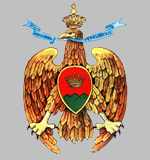 